Если нет обозначенного пешеходного перехода, ты можешь переходить улицу на перекрестках по линиям тротуаров или обочин.Переходи, а не перебегай!Он пойдет спокойно, потому что для водителя выскочивший на дорогу человек — всегда неожиданность, и неизвестно, сумеет ли водитель с этой неожиданностью справиться.Опасно играть рядом с дорогой: кататься на велосипеде летом или зимой на санках.Знай правила безопасности пешеходов, не нарушай их, научись применять в жизни!Когда ты идешь по улице пешком, то являешься пешеходом. Ходить по улице тебе разрешается только по тротуарам или пешеходным дорожкам, придерживаясь правой стороны, чтобы не мешать движению встречных пешеходов. Если тротуара нет, иди навстречу движения по обочине или краю дороги. Для того, чтобы перейти на другую сторону улицы, имеются определенные места и называются они пешеходными переходами. Они обозначены дорожными знаками «Пешеходный переход» и белыми линиями разметки «зебра». 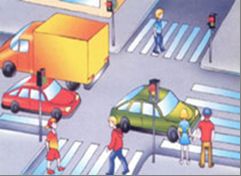 Прежде чем перейти дорогу, убедитесь в полной безопасности. Остановись у края проезжей части, прислушайся, посмотри налево и, если нет машин, дойди до середины проезжей части. Еще раз посмотри направо, и при отсутствии транспорта закончи переход. Дорогу нужно переходить под прямым углом. Если на пешеходном переходе или перекрестке есть светофор, он покажет тебе, когда идти, а когда стоять и ждать. Красный свет для пешеходов — стой, желтый — жди, зеленый — иди. Никогда не переходи улицу на красный свет, даже если машин поблизости нет.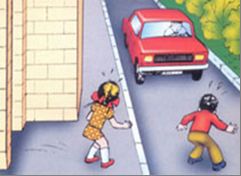 Намного безопасней, если ты и водитель видите друг друга издалека. Тогда и он успеет затормозить заранее, и ты сможешь вовремя остановиться.Главное правило безопасного поведения — предвидеть опасность. Замедли шаг, прислушайся, когда подходишь к арке, углу дома — в общем, к любому месту, откуда может неожиданно выехать машина. Умный пешеход никогда не выбежит на дорогу, даже если это место для перехода. 